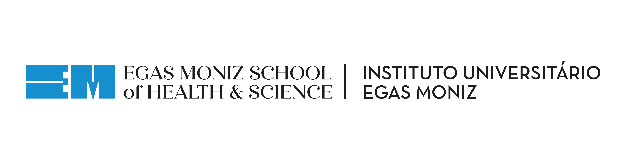 INSTITUTO UNIVERSITÁRIO EGAS MONIZTrabalho submetido porpara a obtenção do grau de  em Trabalho orientado pore coorientado por 